主日學下課後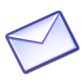 給家長的一封信親愛的家長：　　平安。　　從本月分起，主日學主題是耶穌走向十字架的道路，講解耶穌在世上最後的日子的故事，也就是主耶穌騎驢進耶路撒冷城，和門徒吃最後晚餐，被出賣和被捕，還有受審判、被判死刑，被釘十字架死，以及復活的事蹟。今天是公元2016年10月2日，課程學習的主題是「耶穌騎驢進耶路撒冷」，查考馬太福音21：1～11，主耶穌騎著象徵和平君王的驢子進耶路撒冷，群眾也對耶穌表示歡迎和頌讚。藉由課程的學習，我們希望同學們知道耶穌時代的人認為他是誰？我們認識這位「騎驢進城的耶穌」嗎？我們如何回應這位耶穌？今天我們吟唱了台語詩歌〈威嚴君王騎驢進前〉及華語詩歌〈讚美耶穌〉（請利用《主日學詩歌輯Ⅱ》，全家一起聆聽）。研經信息講述猶太人在羅馬帝國殖民統治下，期待拯救者出現的渴望。但是耶穌教導我們，無論如何要溫柔、謙和、有耐心，只要我們堅持走正確的道路，上帝必要帶領我們進入他的救恩。就像伊索寓言「北風與太陽」，他們為了證明誰的能力比較強，看誰能使行人脫下衣服，誰就勝利。北風用他強烈的風反而使行人愈是緊緊地裹住自己的衣服，北風失敗了。太陽把溫和的陽光灑向行人，行人覺得悶熱，脫下衣服，最後太陽獲勝了。這個寓言故事的涵意是說若不是出於自願的話，只會讓人心生畏懼，產生更多防衛心，只有用溫柔、和善的方式，才能真正地打動人，而事半功倍。　　在分組的信息複習時，我們比較耶穌與古代君王的不同點，而在生活實踐的單元，我們討論好的領袖所具備的條件，並省思自己的領袖特質。我們期待同學們學習耶穌溫柔待人的方式，並且在這一週實踐這個學習的功課。　　下禮拜我們的課程主題是「耶穌潔淨聖殿」經文範圍──馬可福音11：15～17。如果您的家庭有週間家庭禮拜或是親子時光，建議使用本週或是下週的主題經文做為靈修範圍。　　以馬內利！　　　　　　　　　　　　　　　　　　台灣基督長老教會總會教育委員會　　　　　　　　　　　　　　　　　　　　　　　基督教教育中心　敬上主日學下課後給家長的一封信親愛的家長：　　平安。今天（公元2016年10月9 日）課程的主題是「耶穌潔淨聖殿」，研經範圍馬可福音11：15～17。這段經節在約翰福音2：13～22，也有記載，這事件使耶穌和猶太宗教領袖間的對立更趨嚴重。　　在詩歌歡唱的時間，我們吟唱了台語詩歌〈阮愛上帝聖殿〉及華語詩歌〈不再是我，乃是耶穌〉（請利用《主日學詩歌輯Ⅱ》，全家一起聆聽）。到了研經信息傳講時，藉由課程的學習，學生們明白為甚麼聖殿裡有人作買賣的事，然後說明耶穌在聖殿中所做的事，和它的意義，即教導人要把聖殿做禱告的殿堂，藉此教導學生了解今日禮拜堂的功能。　　到了分組的信息複習時，學生們查考聖經與回答問題，明白耶穌為甚麼會在聖殿中大怒，了解耶穌生氣的原因，並且請學生再次將他所認識的耶穌，與今天信息中的耶穌做個比較，討論回答耶穌是怎樣的人。在分組的生活實踐時，我們請同學省視自己到禮拜堂的真正目的，還有哪些事可以幫助我們親近上帝？明白我們來禮拜堂是為了敬拜上帝，聆聽上帝的話語。所以，我們要謹記耶穌的教導：「上帝的聖殿要作萬民禱告的殿！」學習靜下心禱告，藉此獲得來自上帝的平安與喜樂。　　下禮拜我們的課程主題是「殺害耶穌的陰謀」經文範圍──約翰福音11：45～52。如果您的家庭有週間家庭禮拜或是親子時光，建議使用本週或是下週的主題經文做為靈修範圍。　　　　願上主賜恩典與慈愛予您及家人！　　　　　　　　　　　　　　　　　　台灣基督長老教會總會教育委員會　　　　　　　　　　　　　　　　　　　　　　　基督教教育中心　敬上主日學下課後給家長的一封信親愛的家長：　　平安。　　今天（公元2016年10月16日）課程學習的主題是「殺害耶穌的陰謀」經文範圍──約翰福音11：45～54。希望藉由課程的學習，讓學生明白耶穌的時代，人們對耶穌的作為也有不同的回應，其中有人相信耶穌來自上帝，但也有人為了自己的利益反對耶穌。猶太人的領袖就是想殺害耶穌的人。　　在詩歌歡唱時，我們吟唱了台語詩歌〈耶穌受死，我得赦免〉及華語詩歌〈神愛世人〉（請利用《主日學詩歌輯Ⅱ》，全家一起聆聽）。我們與學生分享研經信息時，希望他們明白這課信息的重點是我們當如何回應耶穌的作為？這個真實的歷史事件，可以做為我們的反省。想想看，我是不是可以像耶穌一樣，雖然面對別人的反對、指責或種種壓力，仍然堅持做對的事情、鼓起勇氣去幫助需要幫助的人？我會不會像猶太領袖們一樣，因為別人比我受歡迎、受很多稱讚，就心生怒氣，想辦法去陷害別人呢？雖然猶太領袖們因為妒恨耶穌，而陰謀殺害耶穌，但耶穌並不因此失去勇氣，拋棄上帝交付他傳講上帝國福音、幫助並拯救世人的責任。願我們都能成為耶穌的好學生，學習耶穌的榜樣，真心幫助需要幫助的人，不要去嫉妒別人，而是用欣賞的眼光，去為別人的好表現大聲喝采！　　到了分組討論時間，我們藉由研經的問題、與同學討論忌妒心的成因，並學習將軟弱交給上帝，學習耶穌的榜樣，真心幫助需要幫助的人，不要去嫉妒別人。　　下禮拜我們的課程主題是「有女人以香油膏抹耶穌」經文範圍──馬太福音26：6～13。如果您的家庭有週間家庭禮拜或是親子時光，建議使用本週或是下週的主題經文作為靈修範圍。　　以馬內利！　　　　　　　　　　　　　　　　　　台灣基督長老教會總會教育委員會　　　　　　　　　　　　　　　　　　　　　　　基督教教育中心　敬上主日學下課後給家長的一封信親愛的家長：　　平安。　　今天（公元2016年10月23日）課程學習的主題是「有女人以香油膏抹耶穌」經文範圍──馬太福音26：6～13。故事是有一個女人把珍貴的香油膏倒在耶穌頭上。耶穌門徒對那女人之行為的反應是不以為然，但耶穌確認那是美善和值得讚揚的事。　　在詩歌歡唱的時間，我們吟唱了台語詩歌〈主口的叫咱人〉及華語詩歌〈耶穌的愛真是奇妙〉（請利用《主日學詩歌輯Ⅱ》，全家一起聆聽）。在研經信息分享時，要教導學生做美好的事，也告訴學生他們可以為耶穌做美好的事。　　在分組的信息複習時，學生們根據經文中的認知，分析「女人」及「門徒」分別對耶穌的「認識度」、「接受度」、「貼心度」、「尊敬度」及「愛」是多少？知道做美好的事情，沒有一定的公式法則，沒有一定的標準，耶穌看重的是我們的心意。藉由「愛的五星圖」來檢視門徒、女人對於耶穌的差異。到了分組的生活實踐時，我們以這4個步驟「表達愛」、「貼近心」、「全獻上」及「活出來」具體思考生活中與耶穌之間的關係。學習這個女人的心意；學習勝過畏懼去表達愛；學習貼近耶穌心思、與耶穌親近；學習盡一切所能，不計代價將最好的獻給主。　　下禮拜我們的課程主題是「猶大出賣耶穌」經文範圍──路加福音22：1～6。如果您的家庭有週間家庭禮拜或是親子時光，建議使用本週或是下週的主題經文做為靈修範圍。　　願上主賜福您與您的家人！　　　　　　　　　　　　　　　　　　台灣基督長老教會總會教育委員會　　　　　　　　　　　　　　　　　　　　　　　基督教教育中心　敬上主日學下課後給家長的一封信親愛的家長：　　平安。　　今天（公元2016年10月30日）的課程主題是「猶大出賣耶穌」經文範圍──路加福音22：1～6。我們從祭司長和經學教師的密謀開始講，然後提到撒但進入猶大的心。猶大在跟祭司長談妥合作的陰謀與計畫之後，開始找機會出賣耶穌。　　  　　在詩歌歡唱的時候，我們吟唱了台語詩歌〈無論佇甚麼時陣〉及華語詩歌〈親愛主，牽我手〉（請利用《主日學詩歌輯Ⅱ》，全家一起聆聽）。在研經信息分享時，我們希望學生要學習抗拒魔鬼的誘惑，不被惡念所勝，更不作惡。知道面對誘惑時，以禱告尋求上帝的力量。　　到了分組的信息複習時，我們利用查考聖經、問題討論了解關於猶大出賣耶穌的原因，不可因為路加福音22：3說道：「撒旦進入加略人猶大的心」，就為猶大脫罪。因為我們不要忽略了，上帝也賜給人判斷、選擇的自由意志，在面對誘惑時，雅各書4：7也說：「你們要順服上帝；要抗拒魔鬼，魔鬼就會逃避。」要學會利用上帝的話語來抗拒誘惑。知道上帝期盼人能在安息日的休息中，卸下生命的重擔，敬拜他、親近他，領受到他豐盛無比的慈愛。耶穌是安息日的主，人的生命大過律法。　　在分組的生活實踐單元時，我們請同學省思自己生活中的誘惑有哪些？當你面對誘惑時，上帝在其中扮演怎樣的角色？提醒學生不可以像猶大一樣，屈服在誘惑之下，而是要記得聖經的教導，抗拒財富、名聲、地位等各式各樣的誘惑。　　下禮拜我們的課程主題是「耶穌為門徒洗腳」經文範圍──約翰福音13：1～17。如果您的家庭有週間家庭禮拜或是親子時光，建議使用本週或是下週的主題經文做為靈修範圍　　願上主的安寧賜福您與您的家人！　　　　　　　　　　　　　　　　　　台灣基督長老教會總會教育委員會　　　　　　　　　　　　　　　　　　　　　　　基督教教育中心　敬上主日學下課後給家長的一封信親愛的家長：　　平安。　　今天（公元2016年11月6日）課程的學習主題是「耶穌為門徒洗腳」經文範圍──約翰福音13：1～17。本課先從彰化基督教醫院的標誌講起，接著說明耶穌的時代有僕人為主人或客人洗腳的習俗。重點是耶穌卑微地成為僕人並為門徒洗腳所代表的意義。耶穌為門徒洗腳不是設立一個儀禮，而是樹立一個服事的典範。耶穌要門徒學習他，彼此洗腳──彼此服事。到了詩歌歡唱的時候，我們吟唱了台語詩歌〈主口的叫咱人〉、〈耶穌叫咱〉及華語詩歌〈親愛主，牽我手〉（請利用《主日學詩歌輯Ⅱ》，全家一起聆聽）。在研經信息傳講的時候，我們講述耶穌以為門徒洗腳的行動，向門徒表現他對他們的愛，緊接著吩咐他們，要照著他為他們做的去實行。勉勵學生，知道我們也是耶穌的學生，讓我們也學習耶穌的謙卑，樂意彼此服事。　　在分組的信息複習時，我們與學生就聖經經文做討論，並建議老師為學生準備厚紙板、巧拼或是紅藍綠室內拖鞋，讓學生剪出草鞋模樣，並彩繪裝飾它，再以細繩綁鞋帶，做出自己專屬的美麗裝飾小草鞋。相信經過這樣的課題設計安排，學生能更深認識這段經文的要義。　　在分組的生活實踐時，鼓勵學生學習互相服事的精神，想想自己在面對課題中的挑戰時要如何細心的考慮事情與做法，並且投身在教會的服事中。　　最後，孩子將會知道耶穌為門徒洗腳的舉動是謙卑、無私的表現；耶穌在十字架上的死，是最卑微的犧牲。我們也要互相服事。　　下禮拜我們的課程主題是「最後的晚餐」經文範圍──馬可福音14：22～26，如果您的家庭有週間家庭禮拜或是親子時光，建議使用本週或是下週的主題經文做為靈修範圍。　　願上主的聖靈幫助您與您的家人平安！　　　　　　　　　　　　　　　　　　台灣基督長老教會總會教育委員會　　　　　　　　　　　　　　　　　　　　　　　基督教教育中心　敬上主日學下課後給家長的一封信親愛的家長：　　平安。　　今天（公元2016年11月13日）的課程主題是「最後的晚餐」經文範圍──馬可福音14：22～26，我們從一幅名畫來講耶穌和門徒共用晚餐的故事，並根據耶穌的作為，指出晚餐中的餅和杯所預表的意義：餅是基督的身體；杯是基督的血。　　在詩歌歡唱時間，我們吟唱了台語詩歌〈至好朋友就是耶穌〉及華語詩歌〈不再是我，乃是耶穌〉（請利用《主日學詩歌輯Ⅱ》，全家一起聆聽）。在研經信息分享的時候，學生們知道耶穌基督為世人犧牲流血，立下新約，我們也要與基督立約，在教會中藉著聖餐禮領受基督的生命。了解無酵餅與葡萄酒所象徵的意義，並且效仿耶穌無私付出的愛，邀請更多人來同享主的宴席。　　在分組信息複習時，學生們知道聖餐禮的開端、經過與意義。省思自己如果像耶穌一樣吃在人世間的最後一餐，心情會是如何？在分組生活實踐時，引導學生回答想要邀請哪些人一同來分享主的宴席，並試著說明理由。　　最後告訴學生，我們藉由在教會領受「聖餐」，與耶穌連結在一起，體驗耶穌的犧牲和救贖；同時，也要效法耶穌這般願為世人無私付出的愛，邀請更多人來與主同桌，同享永活的生命。　　下禮拜我們的課程主題是「耶穌到客西馬尼園禱告」經文範圍──路加福音22：39～46，如果您的家庭有週間家庭禮拜或是親子時光，建議使用本週或是下週的主題經文做為靈修範圍。　　願上主的恩典與慈愛賜福您與您的家人！　　　　　　　　　　　　　　　　　　台灣基督長老教會總會教育委員會　　　　　　　　　　　　　　　　　　　　　　　基督教教育中心　敬上主日學下課後給家長的一封信親愛的家長：　　平安。　　今天是公元2016年11月20日，在主日學課堂上學習的主題是「耶穌到客西馬尼園禱告」經文範圍──路加福音22：39～46，藉由課程的學習，同學們知道禱告是基督徒生活中非常重要的一件事，講解耶穌在人生最關鍵的時刻，就是面對死亡的抉擇時，和門徒在橄欖山上禱告。耶穌自己禱告，也要門徒禱告。　　在詩歌歡唱時間，我們吟唱台語詩歌〈至好朋友就是耶穌〉及華語詩歌〈主啊，我神！〉（請利用《主日學詩歌輯Ⅱ》，全家一起聆聽）。主要信息是耶穌認為禱告可以使人免得陷於誘惑，以及耶穌的禱告態度是祈願上帝的旨意得以成全。我們問學生：我們禱告嗎？我們的禱告內容是甚麼？　　在分組的信息複習時，我們設計立體圖卡的手作與研經討論耶穌給我們最佳的示範，就是在遇到試探時，立刻向上帝禱告，上帝會加添我們力量，讓我們有勇氣選擇正確的做法，並勇敢去行。　　在分組的生活實踐時，我們以製作禱告麵包Pretzel與探討試探及面對試探的問題與學生討論。　　禱告麵包Pretzel的故事如下：　　西元610年左右，在義大利一個修道院裡，有一群大人和小孩，他們一起生活，一起學習上帝的話。這個修道院裡，有個修道士叫做喬凡尼，他是一位非常厲害的麵包師傅，只要用麵粉、水、鹽、酵母四樣東西，就可以做出各式各樣的麵包，每天早晨和黃昏，修道院裡飄著麵包的香味時，小朋友們就會跑到烤爐旁，領取一籃一籃剛出爐的麵包，拿回餐廳讓大家享用。有一天，修道院院長告訴喬凡尼，教宗下個星期要到修道院住一個禮拜，還特別提到，禱告是基督徒生活中很重要的一部分，所以他待在修道院的期間，會請小朋友輪流背誦主禱文。可是，他們訓練孩子們這麼久了，孩子們還是不會背誦主禱文。希望喬凡尼能運用他的恩賜，讓奇蹟出現，幫助修道院的孩子，全部都學會背誦主禱文。喬凡尼接受了院長的請求後，獨自一人進到房間，跪下來禱告，求上帝賜給他智慧，知道該怎樣幫助孩子們學會禱告。第一天，他教孩子用唱歌的方式來背誦主禱文，沒有效果。第二天，他教孩子用跳舞的方式來背誦主禱文，沒有效果。第三天，他板起臉孔，用嚴肅的口氣命令孩子背誦主禱文，沒有效果。每天每天，他都跪在房間裡禱告，求上帝告訴他該怎麼做才好。經過3天的挫敗，喬凡尼一如往常，再度跪在地上，雙手交叉在胸前禱告。禱告著······突然，腦中出現一個景象，一個形狀很特別的麵包！這個麵包的造型，就像一個人禱告時，雙手交叉放在胸前的模樣。第四天，喬凡尼帶著他剛做好的禱告麵包來到小朋友當中，告訴孩子們，會背誦主禱文的人，都可以得到一個禱告麵包當作獎品。孩子們看著有一個臉那麼大的禱告麵包，把快流下的口水吞回去後，就開始認真的背誦主禱文。到了教宗抵達修道院的那一天，每個孩子都能一字不漏的背誦出主禱文。當然，教宗也享用了他從來沒看過、從來沒吃過的禱告麵包。　　最後，我們告訴學生，向上帝禱告可以帶給我們拒絕誘惑的力量。每個基督徒都要不住的禱告，行在上帝的保守當中。｢上帝能保守你們不至於跌倒，使你們沒有缺點，能夠歡歡喜喜地來到他榮耀的面前。｣（猶大書1：24）　　下禮拜我們的課程主題是「耶穌被捕、受審、受苦」經文範圍──馬太福音26：47～68，如果您的家庭有週間家庭禮拜或是親子時光，建議使用本週或是下週的主題經文做為靈修範圍。　　以馬內利！　　　　　　　　　　　　　　　　　　台灣基督長老教會總會教育委員會　　　　　　　　　　　　　　　　　　　　　　　基督教教育中心　敬上主日學下課後給家長的一封信親愛的家長：　　平安。　　今天是公元2016年11月27日，您的孩子在主日學課堂上學習的主題是「耶穌被捕、受審、受苦」經文範圍──馬太福音26：47～68，課文講解耶穌被捕的情景和耶穌在猶太議會受審的過程，也敘述猶太議會的人毆打、羞辱耶穌。　　在合班的課程中，我們吟唱了台語詩歌〈耶穌受死，我得赦免〉及華語詩歌〈當我主受難，你是否在場？〉（請利用《主日學詩歌輯Ⅱ》，全家一起聆聽）。研經信息傳講時，我們讓同學們知道耶穌受苦的真諦，並引出我們要如何回報耶穌的信仰省思。　　到了分組信息複習時，我們透過查經討論耶穌既是上帝的兒子，為甚麼面對被捕、受審、受辱時，沒有任何的作為，卻甘心接受？我們了解，耶穌不是無能，而是在上帝憐憫世人的拯救計畫中，耶穌擔任代罪羔羊的角色。所以耶穌被捕、在議會受審的過程都在上帝的計畫中。　　在分組生活實踐時，我們請同學就自己的痛苦與難過的事互相分享，求上主的同在。並且安排手作，讓學生將難過的事放在字條內，折成肉粽，為這些難過的事在上主面前禱告，有力量勝過一切。最後，我們期許學生們明白當我們遭受痛苦、面對試煉時，耶穌告訴我們，他願意陪伴我們走過哀痛的時刻，他也願意承擔我們生命中的重擔，他會與我們同在，使我們能夠在苦難中看到盼望，就像是黑暗道路的盡頭，有光明迎接我們。　　下禮拜我們的課程主題是「耶穌被釘十字架」經文範圍──路加福音23：26～43，如果您的家庭有週間家庭禮拜或是親子時光，建議使用本週或是下週的主題經文做為靈修範圍。　　願上主賜福與您及您的家人！　　　　　　　　　　　　　　　　　　台灣基督長老教會總會教育委員會　　　　　　　　　　　　　　　　　　　　　　　基督教教育中心　敬上主日學下課後給家長的一封信親愛的家長：　　平安。　　今天是公元2016年12月4日，您的孩子在主日學課堂上學習的主題是「耶穌被釘十字架」經文範圍──路加福音23：26～43，。本課敘述耶穌被帶到耶路撒冷城外的髑髏岡。在途中，古利奈人西門被迫替耶穌背十字架，耶穌也對跟隨他的婦女說話。故事指出耶穌和兩個囚犯一起被處死，受釘在十字架上時，耶穌求上帝赦免釘他的人。　　在詩歌歡唱的時候，我們吟唱了台語詩歌〈耶穌受死，我得赦免〉、〈耶穌叫咱〉及華語詩歌〈當我主受難，你是否在場？〉（請利用《主日學詩歌輯Ⅱ》，全家一起聆聽）。信息的重點則是人們對耶穌被釘十字架的不同回應，我們如何看待被釘的耶穌？是作譏笑的人，或是承認自己的罪過來領受恩典？了解真誠謙卑地承認自己的罪，耶穌在十字架上的死和犧牲，必為我們帶來恩典與救贖。　　在分組信息複習時，我們利用查考聖經，同學分析關於耶穌被釘十字架的意義，明白以上帝的旨意來看，耶穌被釘十字架，是要告訴世人，他是世上那些最低層的人、遭受迫害的人、生活在痛苦中的人的救主。   在分組生活實踐時，我們鼓勵學生對受苦的人給予多些同理心，討論十字架的意義並製作屬於自己的十字架工藝品。　　最後告訴同學，基督徒和所有的人一樣，都有軟弱、失敗、生病、痛苦、脆弱、遭遇困境的時刻，也因著這些生命中真實的挑戰，讓我們深深地體會到人是如此的有限。我們要學習仰望十字架上的耶穌，深信自己因著他在十字架上的犧牲，已經得到恩典和救贖。下禮拜我們的課程主題是「耶穌的死」經文範圍──馬太福音27：45～56，如果您的家庭有週間家庭禮拜或是親子時光，建議使用本週或是下週的主題經文做為靈修範圍。　　願上主的恩典賜福與您及您的家人！　　　　　　　　　　　　　　　　　　台灣基督長老教會總會教育委員會　　　　　　　　　　　　　　　　　　　　　　　基督教教育中心　敬上主日學下課後給家長的一封信親愛的家長：　　平安。　　今天是公元2016年12月11日，課程學習的主題是「耶穌的死」經文範圍──馬太福音27：45～56，本課敘述並講解耶穌在十字架上之呼喊的意涵，也指出耶穌死的時候，聖殿裡的幔子裂成兩半的象徵意義，還有經歷耶穌死時所發生之大事的軍官和士兵的告白。　　在詩歌歡唱的時間，我們吟唱了台語詩歌〈耶穌受死，我得赦免〉、〈我的信心若無定〉及華語詩歌〈主啊，我神！〉、〈主愛有多少〉。（請利用《主日學詩歌輯Ⅱ》，全家一起聆聽）。到了研經信息的分享時，我們教導學生明白耶穌的死的意義，並帶領學生做信仰告白。　　在分組的信息複習時，我們利用盧俊義牧師聖經園地敘述耶穌受苦的8站讓學生更明白耶穌如何經歷死亡的過程。在分組的生活實踐時，我們以收集世界的罪，再以紅色的紙做成十字架，蓋住這些罪事，表示耶穌寶血洗淨世人的罪。最後，請學生想想耶穌本是無罪的人，卻背負他人的罪，會是甚麼感覺。也提醒同學，當人們認罪悔改時，那些罪才被貼在主耶穌的十字架上。讓我們為這些剪報中的社會事件代禱，瞭解基督徒不止可以為自己或熟識的親朋好友禱告，還可為不認識的陌生人禱告，因為耶穌愛我們每一個人，當我們還不認識耶穌、還是罪人時，他就已為我們上十字架代贖。耶穌基督完全無罪，但他心甘情願捨棄自己的生命，為人類的罪釘死在十字架上，我們因此罪得赦免，可以坦然無懼地來到施恩的寶座前，與上主真實相遇，緊緊相連。　　下禮拜我們的課程主題是「耶穌復活、交付大使命」經文範圍──馬太福音28：1～10，16～20。如果您的家庭有週間家庭禮拜或是親子時光，建議使用本週或是下週的主題經文做為靈修範圍。　　願上主的恩典賜福與您及您的家人！　　　　　　　　　　　　　　　　　　台灣基督長老教會總會教育委員會　　　　　　　　　　　　　　　　　　　　　　　基督教教育中心　敬上主日學下課後給家長的一封信親愛的家長：　　平安。　　今天是公元2016年12月18日，主日學課程學習的主題是「耶穌復活、交付大使命」經文範圍──馬太福音28：1～10，16～20。藉由課程的學習，我們期待同學們知道是耶穌基督生平的高峰和結束。我們從跟隨主耶穌之婦女在主復活那天早上的經歷講起，敘述天使顯現並傳話「耶穌復活了」，還有耶穌也向婦女顯現，並交代他們向門徒報告主復活的消息。接著敘述門徒跟主耶穌見面的情景，特別是耶穌交付門徒到普天下傳福音的使命。　　到了詩歌歡唱的時候，我們吟唱了台語詩歌〈耶穌受死，我得赦免〉、〈奇妙的雙手〉及華語詩歌〈傳給人〉、〈主耶穌，祂是主〉（請利用《主日學詩歌輯Ⅱ》，全家一起聆聽）。今天的信息重點是耶穌應許常與門徒同在，以及我們要如何回應復活的主所交託的使命？　　　在分組信息複習時，我們透過研經了解婦女到墳地看不到耶穌的驚恐、遇見天使的驚喜與門徒們如何被託付傳福音的使命。耶穌的死和復活洗清了世人的罪，為我們的生命帶來了永生的盼望，然而更重要的是將福音傳給萬民並持守耶穌的教導，讓世人都能接受耶穌而獲得真正的平安。　　在分組生活實踐時，請學生分享介紹耶穌給其他人的經驗，並且寫一個傳福音的計畫，告訴學生耶穌復活後提醒門徒們遵守一切的命令，儘管生活中我們仍沒有辦法完全做到耶穌所有的教導，但是耶穌應許和我們同在，我們可以倚靠他，並學習在生活中活出美好的見證。 　　下禮拜我們的課程主題是「思想耶穌」經文範圍──希伯來書3：1，如果您的家庭有週間家庭禮拜或是親子時光，建議使用本週或是下週的主題經文做為靈修範圍。　　以馬內利！　　　　　　　　　　　　　　　　　　台灣基督長老教會總會教育委員會　　　　　　　　　　　　　　　　　　　　　　　基督教教育中心　敬上主日學下課後給家長的一封信親愛的家長：　　平安。　　今天（公元2016年12月25日）課程主題是「思想耶穌」經文範圍──希伯來書3：1。課程進入耶穌生平的末期，也就是耶穌之死的時段，日期卻也是聖誕節期，我們在聖誕節期來思想耶穌的一生是很有意義的事，特別是這一年來我們已經講完耶穌的一生。希望學生能夠依照教導常思想耶穌──耶穌一生的作為和教導，並且跟隨耶穌。　　在詩歌歡唱時，我們吟唱了台語詩歌〈天頂小金星〉、及華語詩歌〈聖誕節的主〉（請利用《主日學詩歌輯Ⅱ》，全家一起聆聽）。到了研經信息傳講時，我們讓同學除了思想聖誕節的主角是誰？進而思想耶穌是從上帝來的使者（聖誕節事件），又是帶我們到上帝面前的大祭司（死亡與復活的事件）。經過一整年學習耶穌的生平，希望學生立願追隨耶穌　　到了分組信息複習時，我們查考四福音書關於耶穌的記載，重新複習思想耶穌的生平。在分組生活實踐時，帶領學生製作耶穌一生的8格書，想出至少3種向他人分享耶穌的方法，如果時間許可，還可以利用全開紙張製作可供擺飾的聖誕樹（參考youtube網站教學，關鍵字請搜尋「聖誕樹 摺紙」）。　　告訴學生，「思想耶穌、信靠耶穌」就是聖誕節存在的意義。今年一整年，透過主日學課程，我們認識了耶穌的一生，從出生、傳道、受死到復活，希望我們也能做個選擇，是否要信靠他，讓他成為我們的救主，然後用行動成為耶穌的門徒，跟隨耶穌，活出耶穌的樣式。　　以馬內利！　　　　　　　　　　　　　　　　　　台灣基督長老教會總會教育委員會　　　　　　　　　　　　　　　　　　　　　　　基督教教育中心　敬上